Reminders:Parents, a great big THANK YOU for spending time with teachers last week during conferences. We appreciate partnering with you!The Bethke Halloween Parade is Friday, 10/28. Students and teachers will parade (weather permitting) outside, beginning about 8:45am. See you there! Fourth grade parties will take place in the afternoon, 1:30-2:30pm.Keep scrolling for important dates and information on academics.The WEEKS AHEADFriday, 10/28, Halloween Parade and Parties11/11 - No School/Teacher Work Day/End of Trimester11/14 to 11/18 - Book Fair11/15 - PTO Meeting 8:35 am Cafeteria**11/17 - 4th Grade Music Program 6:30 pm**11/18 – Report cards go home11/23 to 11/25 - Thanksgiving Break Academics:Math:These kids are getting good at higher-level multiplication problems! We bridged to multiplying 2-digit by 2-digit numbers this week, looking first at multiplying by multiples of 10, then using area models or arrays to represent the problems. We are rounding both digits to estimate (not all problems need an accurate answer), and using compatible numbers to estimate as well.Reading/Literacy/Writing: The classic story, Rip Van Winkle, has taken center stage in our literacy block. We read the story- Washington Irving is quite the author- and picked it to pieces to study its literary elements. It’s a set-up-- now we write our own fictional narratives where the characters we create fall asleep for 20 years. The adventures upon wake up are varied and endless. So much fun!Core:If you want to know about the American Revolution, ask your fourth grader! Yes, there is a reason we celebrate the Fourth of July!  We spent time studying “Common Sense,” Thomas Paine’s no-nonsense freedom piece, and some of the battles fought under General Washington’s guidance.Science:Teachers are getting to know their third group of fourth graders this week, as we began round three of Magnetism and Electricity, Meteorology, Chemistry I and II, and The Scientific Method.Thank you for reading our Fourth Grade News!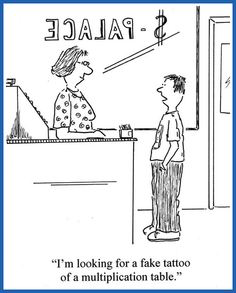 